Thema III. DEUTSCHLAND UND DIE UKRAINE.Datum: ____________________________ Klasse: ___________________________Unterthema: Deutschland – Land und Leute.Мета:тренувати вимову звуку [d] та вдосконалювати фонетичні навички;- ознайомити із новими ЛО, вчити вживати їх на фразовому рівні;- ознайомити з особливостями утворення композитів;- тренувати навички монологічного мовлення на рівні мікровисловлювання;- тренувати навички читання та перекладу тексту з метою отримання необхідної інформації та подальшого обговорення.- розвивати довільну увагу, пам’ять та інтелектуальну гнучкість, ігрову мотивацію до вивчення іноземних мов;- розвивати логічне мислення студентів через проведення таких операцій як аналіз, порівняння, систематизація;- розвивати мовну та слухову пам’ять, зв’язне усне мовлення, та творчу уяву;- розвивати вміння і навички правильного користування політичною та фізичною картами Німеччини.- розширити світогляд студентів із теми «Географічне положення Німеччини».- виховувати в учнів самостійність мислення, кмітливість;- виховувати доброзичливість та повагу до співрозмовника;- виховувати наполегливість, акуратність, бажання творчо працювати.- розширювати соціокультурні знання, розвивати позитивне ставлення до культури народу, мова якого вивчається;- сприяти розвитку в учнів здатності глибоко сприймати й аналізувати історичні, культурні події в житті народу, мова якого вивчається, його звички, традиції, мовленнєву поведінку.Обладнання: текстові матеріали, ігрові розробки завдань, фізична та політична карти Німеччини, роздатковий матеріал, цукерки синього, зеленого та червоного кольору.Тип уоку: подача нового матеріалу.Час проведення заняття: 45 хвилин.Очікувані результатиНа кінець уроку учні повинні ознайомившись з новими ЛО, навчитись вживати їх на фразовому та понад фразовому рівнях; знати особливості географічного положення Німеччини, сусідів, Федеральні землі, їх столиці, герби, водні та гірські об'єкти; вміти знаходити потрібну інформацію у практичних, конкретних передбачуваних текстах; ставити та давати відповіді на запитання; знаходити і передавати просту фактологічну інформацію (реалізація змістової лінії громадянська позиція).Схематичний план заняттяІ. Початок уроку.1. Початок уроку. Організація класу.- Привітання (створення позитивної іншомовної атмосфери).- Знайомство та бесіда з учнями.- Повідомлення теми та мети уроку.2. Мовленнєва зарядка.- Робота над скоромовкою.ІІ. Основна частина.3. Актуалізація опорних знань та життєвого досвіду учнів, мотивація їх навчально-пізнавальної діяльності.4. Перевірка домашнього завдання.-гра «Виправ помилки»;-перевірка домашніх завдань.5. Введення нових ЛО.6. Фізкультхвилинка7. Робота лексичними одиницями.ІІІ. Завершення уроку.8. Завершення уроку.- Підведення підсумків.- Виставлення та аргументація оцінок.- Пояснення домашнього завдання.- Прощання з учнями.Хід урокуThema. DEUTSCHLAND UND DIE UKRAINE.Datum: Mittwoch, den ersten April                                   Klasse: 6I. Mundgymnastik. Мовленнєва зарядка (Правильно та швидко читаємо скоромовку).Die Deutschen wohnen in Deutschland, wo Deutsch alle Deutschen sprechen.II Unser Thema heißt „ Deutschland – Land und Leute“ Ist es wichtig dieses Thema gut zu beherrschen? Was wollen Sie erlernen? Навіщо мені це вивчати? Що я хочу навчитись говорити німецькою?Übung 1. Wurzelsalat.Paeuro __________________________ der Dennor ______________________________der densü _______________________ die temit _________________________________der tenos ________________________ der tenwes _______________________________telmitparoeu ______________________________________________________________Übung 2. Schreiben Sie mit dem Artikel!Deutschland, Österreich, Russland, Ukraine Türkei, Slowakei, Niederlande, SchweizIII. Erlernen wir neue Vokabeln! Випиши у словник та вивчи напам’ять нові слова! Machen wir Übung 3 (S.120), Übung 4 (S.121) Übung 5(121)V. Die Pause (Фізкультхвилинка)Mit den Köpfchen nick, nick, nick.     ( Робимо нахили головою вліво та вправо)Mit den Fingern trick, trick, trick.               (Розминаємо пальчики рук)Mit den Händen klatsch, klatsch, klatsch.   (Плескаємо в долоні)Mit den Füßchen tap, tap, tap.                     (ТИХЕСЕНЬКО тупочемо ніжками)Thema. DEUTSCHLAND UND DIE UKRAINE.Datum: Mittwoch, den ersten April                                   Klasse: 6I. Mundgymnastik. Мовленнєва зарядка (Правильно та швидко читаємо скоромовку).Die Deutschen wohnen in Deutschland, wo Deutsch alle Deutschen sprechen.II Unser Thema heißt „ Deutschland – Land und Leute“ Ist es wichtig dieses Thema gut zu beherrschen? Was wollen Sie erlernen? Навіщо мені це вивчати? Що я хочу навчитись говорити німецькою?Übung 1. Wurzelsalat.Paeuro __________________________ der Dennor ______________________________der densü _______________________ die temit _________________________________der tenos ________________________ der tenwes _______________________________telmitparoeu ______________________________________________________________Übung 2. Schreiben Sie mit dem Artikel!Deutschland, Österreich, Russland, Ukraine Türkei, Slowakei, Niederlande, SchweizIII. Erlernen wir neue Vokabeln! Випиши у словник та вивчи напам’ять нові слова! Machen wir Übung 3 (S.120), Übung 4 (S.121) Übung 5(121)V. Die Pause (Фізкультхвилинка)Mit den Köpfchen nick, nick, nick.     ( Робимо нахили головою вліво та вправо)Mit den Fingern trick, trick, trick.               (Розминаємо пальчики рук)Mit den Händen klatsch, klatsch, klatsch.   (Плескаємо в долоні)Mit den Füßchen tap, tap, tap.                     (ТИХЕСЕНЬКО тупочемо ніжками)IV.Übung 5, 6, 7, 8.V. Schlussfolgerung. Підводимо підсумки уроку.Heute gab es ein Problem! – Сьогодні виникла проблема!Heute habe ich etwas entdeckt! – Сьогодні я відкрив щось нове!Heute konnte ich jemandem helfen! – Сьогодні я зміг комусь допомогти!Daran habe ich gearbeitet! Was habe ich heute gelernt?- Над цим я сьогодні працював! Що я сьогодні вивчив?Was hat mir gut gefallen? – Що мені сподобалось?Was hat mir nicht gefallen? – Що мені не сподобалось?Was muss ich noch erlernen? – Що потрібно ще вивчити? Над чим мені потрібно попрацювати?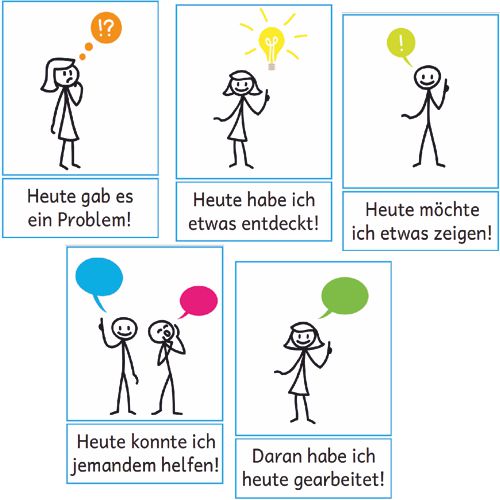 VII. Hausaufgabe! Домашнє завдання!Виписати у словник та вивчити нові слова (ст.47 підручника, або таблиця слів з копії).Вправа 9 (а,в) – прочитати та перекласти текст, дати відповіді на запитання (усно).Етап 1. Початок уроку. Організація класу.Мета: Створення іншомовного середовища.Прийом: Привітання.L.: Guten Tag meine liebe Schüler! Ich freue mich Sie heute zu sehen. Wie geht es Ihnen? St.: Danke es geht uns gut!L.: Sind heute alle da? Wer fehlt heute?St.: Alle sind da.L.: Der wievielte ist heute? Welches Datum haben wir heute?St.: Heute haben wir …Zuerst aber machen wir uns bekannt. Ich heiße … Ich bin… Ich interessiere mich für … L.: Heute setzen wir mit Ihnen weiter fort deutsche Sprache zu erlernen. Wir wiederholen die Vokabeln, erzählen den Text nach, werden an der Grammatik arbeiten, spielen die Spiele. Wir haben alle Hände voll zu tun. An die Arbeit!Етап 2. Мовленнєва зарядка.Мета: Тренувати правильну вимову звуку [d].Прийом: Хорове й індивідуальне читанняскоромовки.L.: Heute trainieren wir den Konsonanten [h].richtig auszusprechen. Ich lese zuerst den Zungenbrecher und Sie sprechen mir nach:Die Deutschen wohnen in Deutschland, wo Deutsch alle Deutschen sprechen.Етап 3. Актуалізація опорних знань та життєвого досвіду учнів та мотивація їх навчально-пізнавальної діяльності.Мета: Зацікавити учнів у вивченні даної теми.Прийом: Бесіда.L.: Heute beginnen wir ein neues Thema. Es heißt „Deutschland – Land und Leute“. Wie meinen Sie:1. Ist es wichtig für Sie dieses Thema zu beherrschen?2. Wen Sie einen neuen Menschen kennenlernen, wofür interessieren Sie sich in der erster Linie?3. Laden Sie gerne die Gäste ein?4. Wie können Sie eigenes Haus beschreiben?Етап 4. Перевірка домашніх завдань.Мета: Визначити рівень готовності домашніх завдань.Прийом 1: Гра «Виправ помилки».Прийом 2: Перевірка домашніх вправ.L.: Was haben sie zu Hause gelernt, was war für die Hausaufgabe?Sch.: Zu Hause haben wir…L.: Jetzt prüfen wir diese Übungen. Zuerst aber, stellen sie sich vor, sie sind Lehrer und sollen eine Selbständigearbeit prüfen.Prüfen wir die Hausübungen-Етап 5. Введення нових ЛО.Мета: Зняти лексичні труднощі.Прийом 1: Читання слів з перекладом.Прийом 2: Виконання лексичних вправ.L.: Heute beginnen wir ein neues Thema. Es heißt „Deutschland – Land und Leute“. Wir werden sehr viele Wörter auswendig lernen. Zuerst aber lesen wir diese Wörter (див. Додаток).L.: Und jetzt machen wir lexikalische Übungen.Етап 6. ФізкультхвилинкаМета: Зняти фізичну втому та розумову напругу.Прийом: Зачитування вірша з імітацією рухів.Mit den Köpfchen nick, nick, nick.Mit den Fingern trick, trick, trick.Mit den Händen klatsch, klatsch, klatsch.Mit den Füßchen tap, tap, tap. Етап 7. Робота лексичними одиницями та прийменником.Мета: Зняти лексичні та граматичні труднощі.Прийом: Пояснення матеріалу.Прийом: Виконання тренувальних вправ.Прийом: Командна гра. (Gruppenarbeit)L.: Lesen wir den Text „Deutschland – Land und Leute“ (див. Додаток).1.Stellen Sie bitte einander Fragen zum Text.2.Versuchen Sie den Text nachzuerzählen. 3.Machen Sie die Übungen nach dem Text.Етап 8: Завершення заняття. - Підведення підсумків.- Аргументація та виставлення оцінок.- Пояснення домашнього завдання.- Прощання зі учнями.Мета: Узагальнити вивчене на занятті, здійснити рефлексію, оцінити роботу кожного учня та пояснити домашнє завдання.L.: Es reicht für heute. Sie haben sehr gut gearbeitet. Ich danke Ihnen für die Arbeit.- Was haben wir heute mit Ihnen in der Doppelstunde gemacht?- Was Neues haben Sie erfahren, gelernt?- Was hat Ihnen gefallen (nicht gefallen)?L.: Heute bekommen Sie solche Noten …Die Hausaufgabe: Die grammatische Regeln und neue Wörter und Wortverbindungen auswendig erlernen, und Übungen  schriftlich erfühlen. Versuchen Sie den Text nachzuerzählen.Die Stunde ist aus. Auf Wiedersehen!St.: Auf Wiedersehen!L.: Ich wünsche Ihnen einen guten Tag!St.: Danke gleichfalls!№DeutschUkrainisch1die Hauptstadt столиця2die Staatsfahneдержавний прапор3die Lageмісцезнаходження4das Nachbarlandсусідня держава5die Bundesrepublikфедеральна республіка6der Einwohnerжитель7die Sprache (die Staatssprache)мова (державна мова)8grenzen anмежувати з №DeutschUkrainisch1die Hauptstadt столиця2die Staatsfahneдержавний прапор3die Lageмісцезнаходження4das Nachbarlandсусідня держава5die Bundesrepublikфедеральна республіка6der Einwohnerжитель7die Sprache (die Staatssprache)мова (державна мова)8grenzen anмежувати з 